Информация по контролю за выполнением представлений контрольно-счётного отдела по результатам контрольных мероприятий в 2019 году.По итогам контрольного мероприятия по вопросу эффективности использования     земельных участков,  предоставленных      Администрацией района муниципальным учреждениям района на праве постоянного (бессрочного) пользования за 2018 год (акт контрольного мероприятия  от 15.02.2019г.) начальнику Управления культуры, спорта и молодежи и  начальнику Управления образования Администрации муниципального образования «Можгинский район» направлены представления от 18.02.2019г. Результаты контрольного мероприятия представлены Главе муниципального образования «Можгинский район» и Председателю Совета депутатов муниципального образования «Можгинский район».  Изданы приказы руководителей муниципальных учреждений об устранении выявленных замечаний и нарушений, указанных в акте контрольного мероприятия.  Информация по устранению нарушений, выявленных в ходе ревизии представлена в контрольно –счетный отдел в установленный срок (14.03.2019г., 15.03.2018г. соответственно).  В связи с принятием необходимых мер по устранению выявленных нарушений контрольно –счетный отдел принял решение о  снятии вопроса с контроля.Результаты контрольного мероприятия рассмотрены на собраниях коллективов работников учреждений, представлены  копии протоколов собраний  о рассмотрении актов контрольных мероприятий и представлений по ним (выписки из протоколов собраний от 21.02.19г., 18.02.2019г. соответственно).   По итогам проверки  законности и результативности  использования автотранспортных средств, в том числе школьных автобусов, правильность учета и  списания горюче-смазочных материалов и автозапчастей за 2017-2018 годы в  муниципальных учреждениях, подведомственных Управлению образования Администрации муниципального образования «Можгинский район» (акт контрольного мероприятия  от 14.06.2019г.) начальнику Управления образования направлено представление от 17.06.2019г.   Результаты контрольного мероприятия представлены Главе муниципального образования «Можгинский район» и Председателю Совета депутатов муниципального образования «Можгинский район».Приказом начальника Управления образования от 19.06.2019г. № 190-од «Об устранении нарушений и замечаний, выявленных в ходе контрольного мероприятия»,  утвержден план мероприятий по исправлению замечаний и нарушений. Информация по устранению нарушений, выявленных в ходе проверки представлена в контрольно –счетный отдел  в установленный срок (09.07.2019г.). Восстановлено средств в сумме 1,3 тыс.руб. В связи с принятием необходимых мер по устранению выявленных нарушений контрольно –счетный отдел принял решение о  снятии вопроса с контроля.    Результаты проверки рассмотрены на  собрании коллектива руководителей образовательных организаций, подведомственных Управлению образования (выписка из протокола собрания от 13.06. 2019г.).      Приказом начальника Управления образования от 12.07.2019г. № 36-кв привлечены к дисциплинарной ответственности, в виде замечания 14 руководителей образовательных организаций.      Приказом директора МКУ «Отдел образования» от 12.07.2018г. № 14-лс привлечена к дисциплинарной ответственности, в виде замечания  бухгалтер централизованной бухгалтерии.      По итогам проверки соблюдения законности и результативности (эффективности и экономности) использования средств, при исполнении бюджета муниципального образования сельского поселения «Большекибьинское» за период с 01.01.2015г. по 30.06.2019г. (акт контрольного мероприятия  от 17.07.2019г.) главе муниципального образования «Большекибьинское» и начальнику Управления бухгалтерского учета и отчетности Администрации муниципального образования «Можгинский район» направлено представление от 18.07.2019г. Главой сельского поселения издано распоряжение от 18.07.2019г. № 26-р об устранении замечаний и недостатков, выявленных в ходе проверки.  Информация по устранению нарушений, представлена в контрольно –счетный отдел  в установленный срок (15.08.2019г.). В связи с принятием необходимых мер по устранению выявленных нарушений контрольно –счетный отдел принял решение о  снятии вопроса с контроля.    Результаты контрольного мероприятия рассмотрены на собрании коллектива работников Управления бухгалтерского учета и отчетности и специалистов администрации муниципального образования «Большекибьинское» (выписка из протокола собрания от 18.07.2019г.).       По итогам проверки выполнения  социально-творческого заказа, функционирования и наполняемости клубных формирований, ведения финансовой документации в Малосюгинском центральном  сельском доме культуры филиале муниципального бюджетного учреждения Можгинского района «Централизованная клубная система», подведомственном Отделу культуры, спорта и молодежи Администрации муниципального образования «Можгинский район» за 2018 год начальнику Управления культуры, спорта и молодежи направлено представление от 30.08.2019г.  Результаты контрольного мероприятия представлены Главе муниципального образования «Можгинский район» и Председателю Совета депутатов муниципального образования «Можгинский район». Начальником Управления культуры, спорта и молодежи издан приказ от 23.09.2019г. № 62-о/д об устранении выявленных замечаний и нарушений, указанных  в акте контрольного мероприятия. Информация по устранению нарушений представлена  в контрольно –счетный отдел  в установленный срок (26.09.2019г.). В связи с принятием необходимых мер по устранению выявленных нарушений контрольно –счетный отдел принял решение о  снятии вопроса с контроля.Результаты проверки рассмотрены на  собрании коллектива работников  МБУ «ЦКС»  (выписка из протокола собрания  от 19.09.2019г.).      Приказом директора МБУ «ЦКС» от 27.09.2019г. № 149-к  привлечена к дисциплинарной ответственности, в виде выговора заведующая филиалом  Малосюгинского  ЦСДК.         Приказом зам. директора начальника Отдела культуры, спорта и молодежи от 25.09.2019г. № 46-кв привлечена к дисциплинарной ответственности, в виде замечания директору МБУ «ЦКС».      По итогам проверки соблюдения законности и результативности использования средств, при исполнении бюджета муниципального образования сельского поселения «Большеучинское» за период с 01.02.2016г. по 31.07.2019г. (акт контрольного мероприятия  от 01.10.2019г.) главе муниципального образования «Большеучинское» и начальнику Управления бухгалтерского учета и отчетности Администрации муниципального образования «Можгинский район» направлено представление от 02.10.2019г. Результаты контрольного мероприятия представлены Главе муниципального образования «Можгинский район» и Председателю Совета депутатов муниципального образования «Можгинский район».     Главой сельского поселения издано распоряжение от 07.10.2019г. № 32 -р об устранении замечаний и недостатков, выявленных в ходе контрольного мероприятия.  Информация по устранению нарушений, выявленных в ходе проверки представлена в контрольно –счетный отдел  в установленный срок (05.11.2019г.). В связи с принятием необходимых мер по устранению выявленных нарушений контрольно – счетный отдел принял решение о  снятии вопроса с контроля.Результаты контрольного мероприятия рассмотрены на собрании коллектива работников Управления бухгалтерского учета и отчетности и специалистов администрации муниципального образования «Большеучинское» (выписка из протокола от 01.11.2019г.).Глава муниципального образования «Большеучинское» привлечен к дисциплинарной ответственности, в виде выговора и депремирован.По итогам контрольного мероприятия по вопросу эффективности деятельности Администрации муниципального образования «Можгинский район» по использованию земельных участков, находящихся в распоряжении Администрации муниципального образования «Можгинский район», правильности исчисления, полноты и своевременности внесения в бюджет района арендной платы за земельные участки, а также доходов от продажи права на заключение договоров аренды земельных участков за 2017-2018 годы  (акт контрольного мероприятия  от 05.11.2019г.) заместителю главы Администрации района по муниципальной инфраструктуре – начальнику Управления по                                                                                           строительству, имущественным отношениям и ЖКХ  и  начальнику Управления  бухгалтерского учета и  отчетности Администрации муниципального образования «Можгинский район» направлено представление от 05.11.2019г. Результаты контрольного мероприятия представлены Главе муниципального образования «Можгинский район» и Председателю Совета депутатов муниципального образования «Можгинский район». Информация по устранению нарушений, выявленных в ходе проверки представлена в контрольно –счетный отдел  в установленный срок (27.11.2019г.). В связи с принятием необходимых мер по устранению выявленных нарушений контрольно –счетный отдел принял решение о  снятии вопроса с контроля. исп. председатель КСО Т.А. ПантелееваКОНТРОЛЬНО-СЧЁТНЫЙ ОТДЕЛ
МУНИЦИПАЛЬНОГО ОБРАЗОВАНИЯ «МОЖГИНСКИЙ РАЙОН»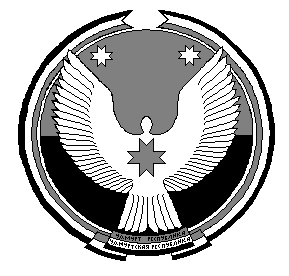 «МОЖГА ЁРОС»МУНИЦИПАЛ КЫЛДЫТЭЛЭН ЭСКЕРОНЪЯНО ЛЫДЪЯНЪЯ ЁЗЭТЭЗ